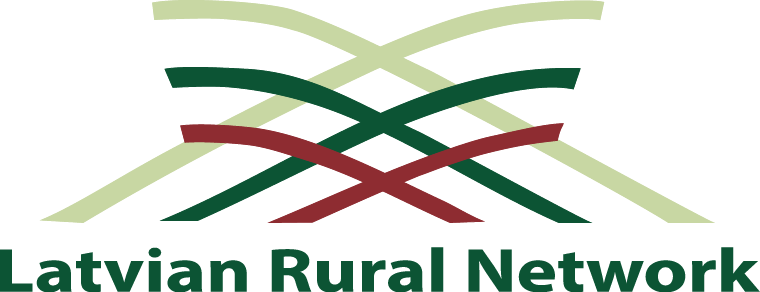 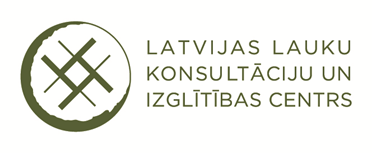 Starptautiskā konference“Lauku telpas attīstība un sabiedrības virzīta vietējā attīstība”12.-13.septembris, 2018Valmiera, Latvija12.septembra pieredzes apmaiņas braucienu plānsMaršruts Nr.1. “Limbažu loks”Reģistrācija plkst.09.30, izbraukšana plkst.10.00 no viesnīcas “Tigra” (adrese: Eduarda Veidenbauma iela 2, Cēsis/ Priekuļi, Priekuļu pagasts, LV-4126)SIA “Latnature” – uzņēmums ražo čipsus no ogām un augļiem.(LEADER projekts)http://www.rauna.lv/turisms/tourism/latnature-ltd-vegetable-crisps-manufacturer https://www.facebook.com/Latnature/ (adrese: Cēsu iela 10-1, Rauna, Raunas pagasts)Straupes zirgu pasts(LEADER projekts)https://zirgupasts.lv/ (adrese: "Vecpasts", Straupes pagasts, Pārgaujas nov., LV-4152)Limbažu vēsturiskais centrs, renovācija tūrisma attīstībai(ERAF (LIAA) projekts)http://travelnews.lv/foto/?gid=3891&iid=72813 (adrese: Rīgas iela 16, Limbaži, Limbažu pilsēta, LV-4001)SIA “Krogzeme”, upeņu audzētājs. (LAP projekts)https://www.latvijasupenes.lv/home/ (adrese: Krogzeme, Stādaudzētava, Vīnkalniņi, Limbažu novads, Ķirbiži, LV-4050)Ierašanās viesu namā “Brūtes pļavu būtes” (adrese:“Brūtes pļavu būtes”, Mūrmuiža, Kauguru pagasts, LV-4224)No plkst.19.10 līdz 19.50 starptautiskās sadarbības kontaktu veidošana.Plkst.20.00 kopīgas vakariņas.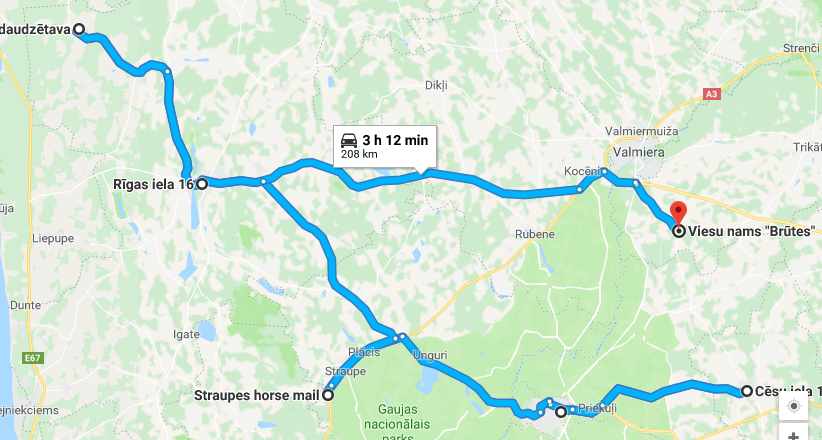 Maršruts Nr.2. “Smiltenes loks”Reģistrācija plkst.09.30, izbraukšana plkst.10.00 no viesnīcas “Naktsmājas” (adrese: Vaidavas iela 15, Valmiera)Piensaimniecība “Kalējiņi 1”Intensīvi ieguldījumi saimniecības attīstībā.(LAP projekts)https://www.facebook.com/kalejini1/ (adrese: Mēri, Bilskas pagasts, LV-4706)Saimniecība “Veccepļi”Ābolu audzētāji, sulas ražotāji. (LEADER projekts)https://aboli.lv/ (adrese: “Cepļi”,Palsmanes pagasts, LV-4724)SIA”Tālavas ķēniņa alus” Alus ražotne.(LEADER projekts)http://www.talavas.lv/# (adrese: Rairu, SIA Kalēji, Gulbenes novads, Lizuma pagasts, LV-4425)SIA “Smiltene Impex”, zāģēšanas tehnoloģiskā procesa maiņa, ieviešot jaunas tehnoloģijas pievienotās vērtības paaugstināšanai.(ERAF (LIAA) projekts) (adrese: Smiltene Impex SIA, Silvas kokzāģētava, Launkalnes pagasts, Smiltene, LV-4729)Ierašanās viesu namā “Brūtes pļavu būtes” (adrese:“Brūtes pļavu būtes”, Mūrmuiža, Kauguru pagasts, LV-4224)No plkst.19.10 līdz 19.50 starptautiskās sadarbības kontaktu veidošana.Plkst.20.00 kopīgas vakariņas.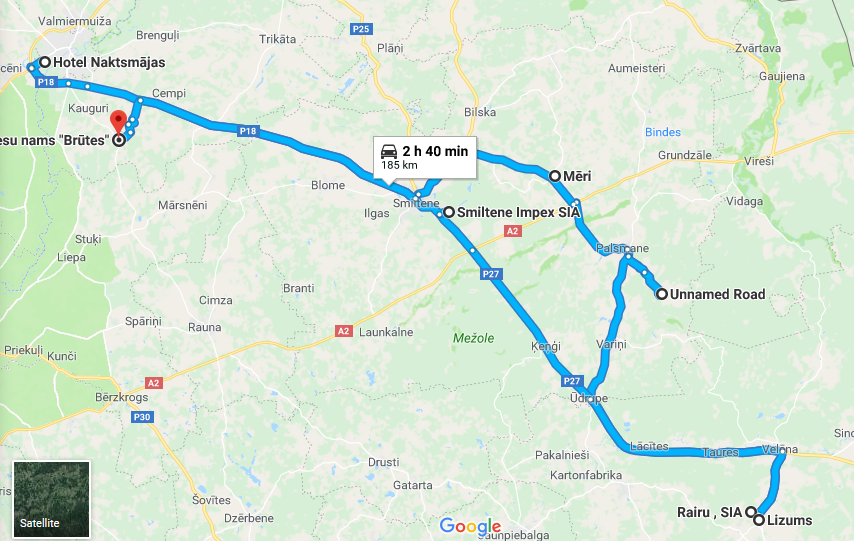 Maršruts Nr.3. “Valmiera loks”Reģistrācija plkst.09.30, izbraukšana plkst.10.00 Izbraukšanas vieta tiks precizēta.Piensaimniecība “Ceriņi” (LAP projekts)https://www.facebook.com/zsCerini/ (adrese:“Ceriņi”, Jeru pagasts, LV-4234)SIA”Valmiermuižas alus” alus ražotne(LAP projekts, ERAF (LIAA) projekts) http://www.valmiermuiza.lv/en/ (adrese: Dzirnavu iela 2, Valmiermuiža, Burtnieku novads)BMX trase un muzejs(LEADER projekts)http://www.bmxtalava.lv/en/sco-centrs-bmx-velotrase (adrese: Avoti, Valmieras pagasts, Burtnieku novads)SIA “WoodHeart”Specializējas mūsdienīga dizaina kvalitatīvu koka un koka – alumīnija logu un koka durvju ražošana un tirdzniecība.  Kā arī izstrādā mēbeļu  projektus pēc klientu vēlmēm. (LEADER projekts)http://woodheart.lv/?lang=en (adrese: Burtnieku nov., Valmieras pag., Valmiermuiža, Alejas iela 12/3, LV-4219)Ierašanās viesu namā “Brūtes pļavu būtes” (adrese:“Brūtes pļavu būtes”, Mūrmuiža, Kauguru pagasts, LV-4224)No plkst.19.10 līdz 19.50 starptautiskās sadarbības kontaktu veidošana.Plkst.20.00 kopīgas vakariņas.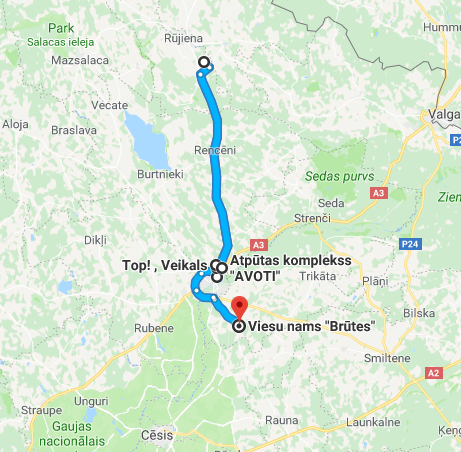 